iconz4girlz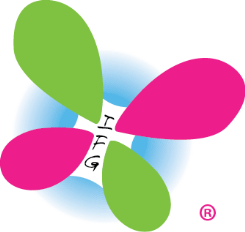 ANNUAL UNIT UPDATEPLEASE RETURN TO office@girlsbrigade.org.nz by 30 March each yearNAMES AND CONTACT DETAILS FOR:REGISTERED LEADERS AND HELPERSNAME:						CONTACT DETAILS:					           	YEAR LAST																           REGISTERED:SENIOR LEADERREGISTERED LEADERSREGISTERED HELPERS                      					         							ASSISTANT LEADERS													Instructions and forms for registering new leaders and helpers may be found on the IFG website www.iconz4girlz.org.nzInformation collected will be included on the national database of Girls’ Brigade NZ Inc.UNIT:NAME AND CONTACT DETAILS OF PERSON RESPONSIBLE FOR RECEIVING UNIT’S COMMUNICATIONS :UNIT CHAPLAIN/CHURCH LIAISON PERSONUNIT TREASURERUNIT UNIFORM & BADGESPERSON Unit Statistical Returns / Membership Numbers(MEMBERSHIP NUMBERS AFFECT GRANT APPLICATIONS)Unit Statistical Returns / Membership Numbers(MEMBERSHIP NUMBERS AFFECT GRANT APPLICATIONS)Unit Statistical Returns / Membership Numbers(MEMBERSHIP NUMBERS AFFECT GRANT APPLICATIONS)Unit Statistical Returns / Membership Numbers(MEMBERSHIP NUMBERS AFFECT GRANT APPLICATIONS)Unit Statistical Returns / Membership Numbers(MEMBERSHIP NUMBERS AFFECT GRANT APPLICATIONS)Unit Statistical Returns / Membership Numbers(MEMBERSHIP NUMBERS AFFECT GRANT APPLICATIONS)Unit Statistical Returns / Membership Numbers(MEMBERSHIP NUMBERS AFFECT GRANT APPLICATIONS)Unit Statistical Returns / Membership Numbers(MEMBERSHIP NUMBERS AFFECT GRANT APPLICATIONS)Unit Statistical Returns / Membership Numbers(MEMBERSHIP NUMBERS AFFECT GRANT APPLICATIONS)Unit Statistical Returns / Membership Numbers(MEMBERSHIP NUMBERS AFFECT GRANT APPLICATIONS)GirlsAgeExploreAdventureChallengeUltimateYoung LeadersUnder 18Number of new girls this yearNumber of girls with special needs/ disabilitiesEthnic Groups(Information for Grants)Ethnic Groups(Information for Grants)5NZ Euro6NZ Euro7Number of girls who regularly attend Church/ Christian Education Programme?Number of girls with no ChurchaffiliationPacific Island8Number of girls who regularly attend Church/ Christian Education Programme?Number of girls with no ChurchaffiliationPacific Island9Number of girls who regularly attend Church/ Christian Education Programme?Number of girls with no ChurchaffiliationAsian10Number of girls who regularly attend Church/ Christian Education Programme?Number of girls with no ChurchaffiliationAsian11Indian12Indian13South African14Number of girls who do not pay Unit FeesSouth African15Number of girls who do not pay Unit FeesNZ Maori16Number of girls who do not pay Unit FeesNZ Maori17Other18OtherTotals:TotalTotal Number of ALL Leaders (including helpers)+ Total No. of girls= TOTAL MEMBERSHIPI declare that this is an accurate record of the Unit’s membership.Sign & date